OGÓLNOPOLSKI PROJEKT EDUKACYJNYwspierającym rozwijanie kluczowych kompetencji matematycznychAUTOR PROJEKTU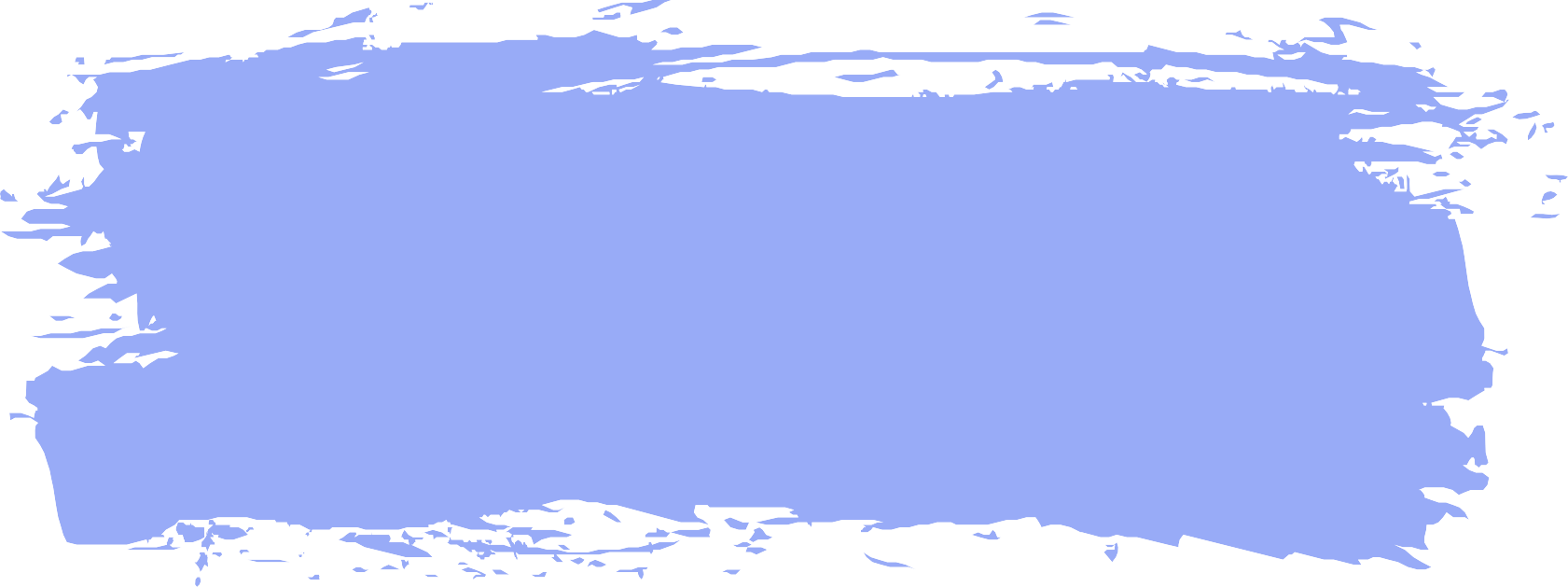 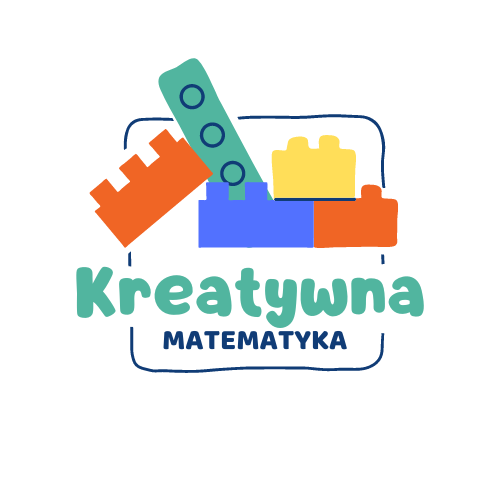 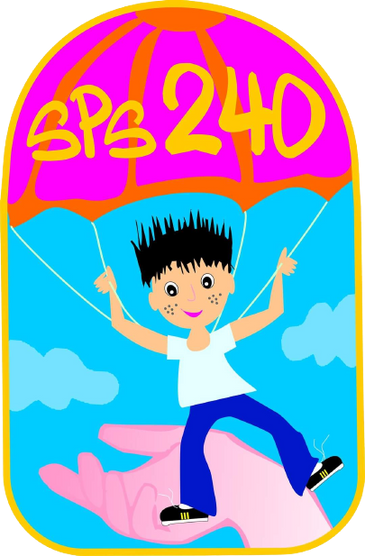 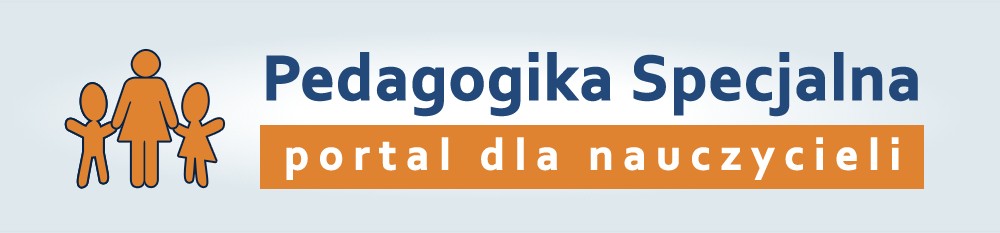 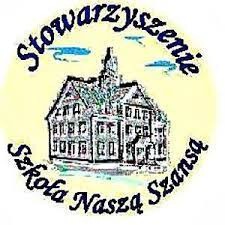 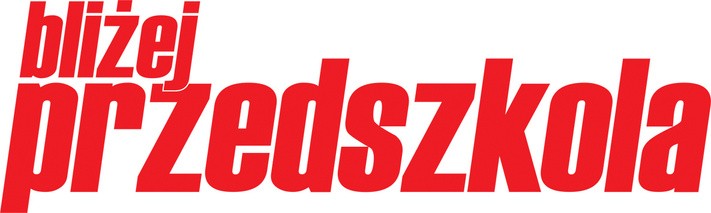 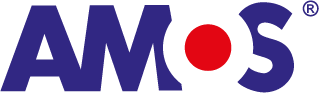 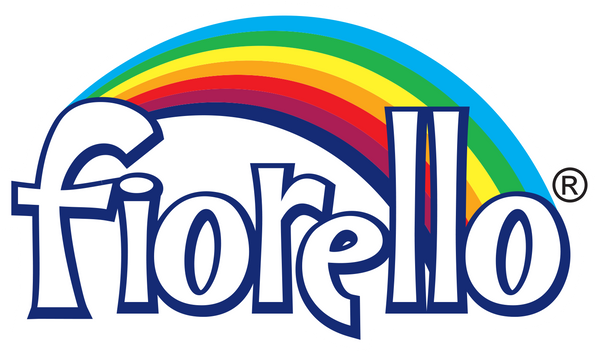 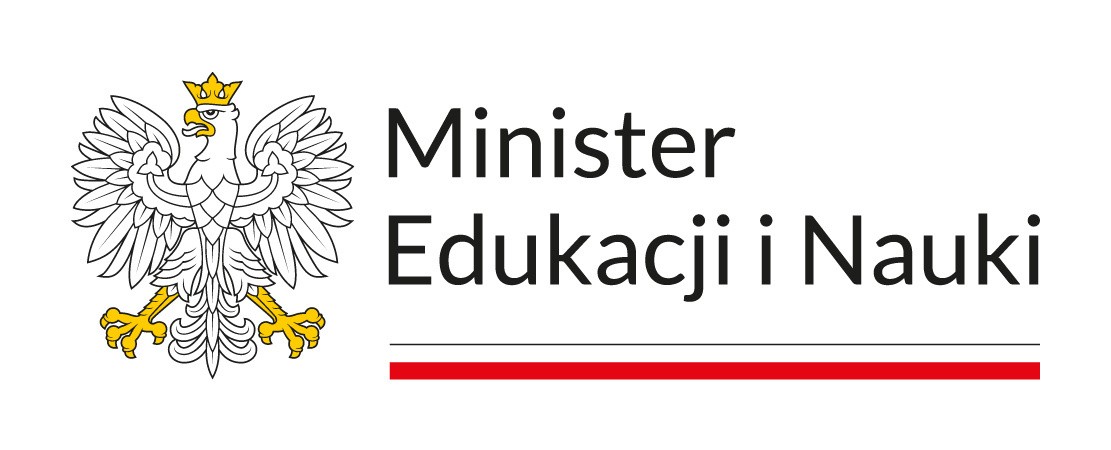 PATRYCJA LAMPARSKASZKOŁA PODSTAWOWA SPECJALNA NR 240 W WARSZAWIEPATRONAT HONOROWYPATRONAT MEDIALNYPATRONAT MEDIALNY